СентябрьОктябрь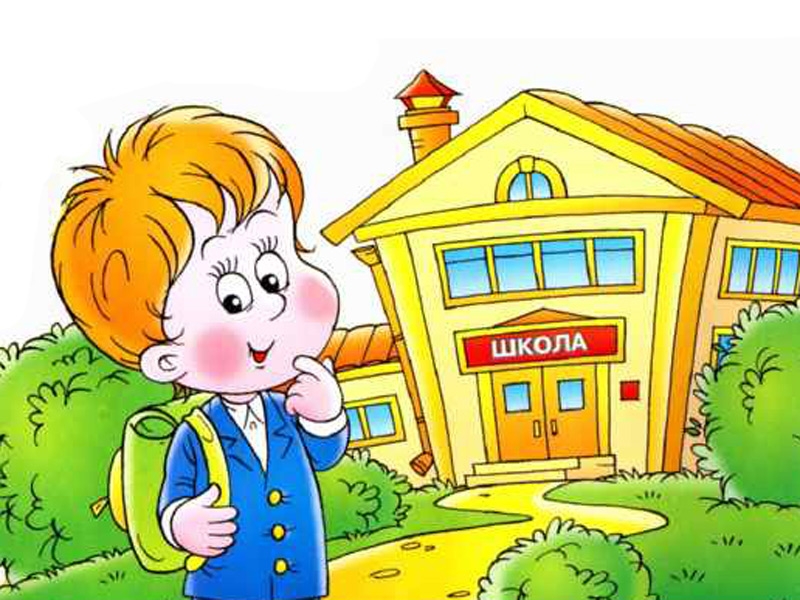 Ноябрь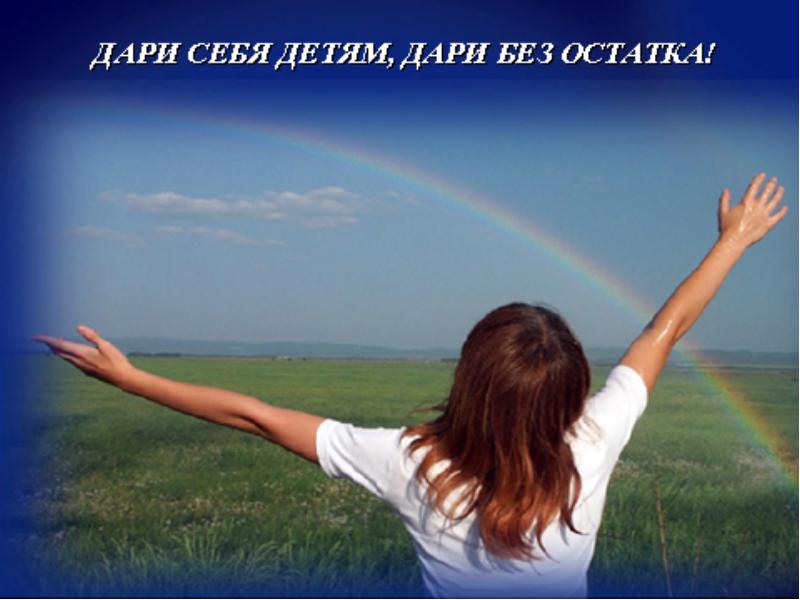 Декабрь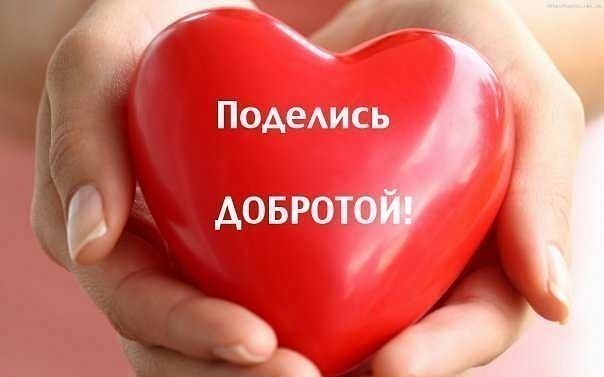 Январь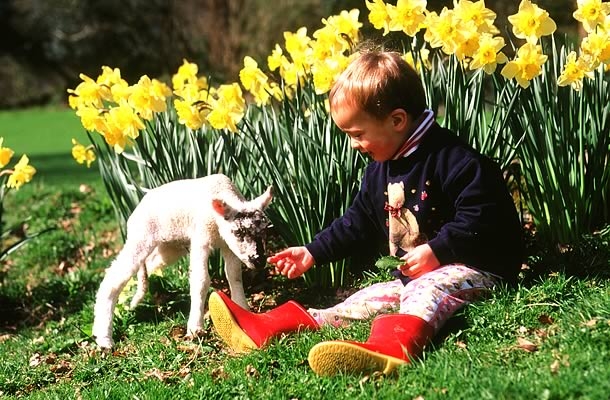 Февраль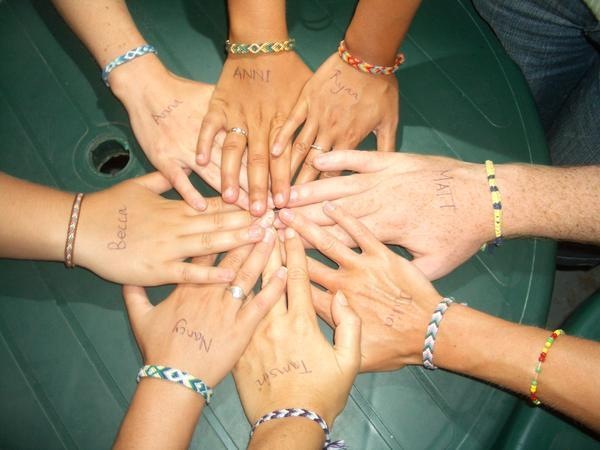 Март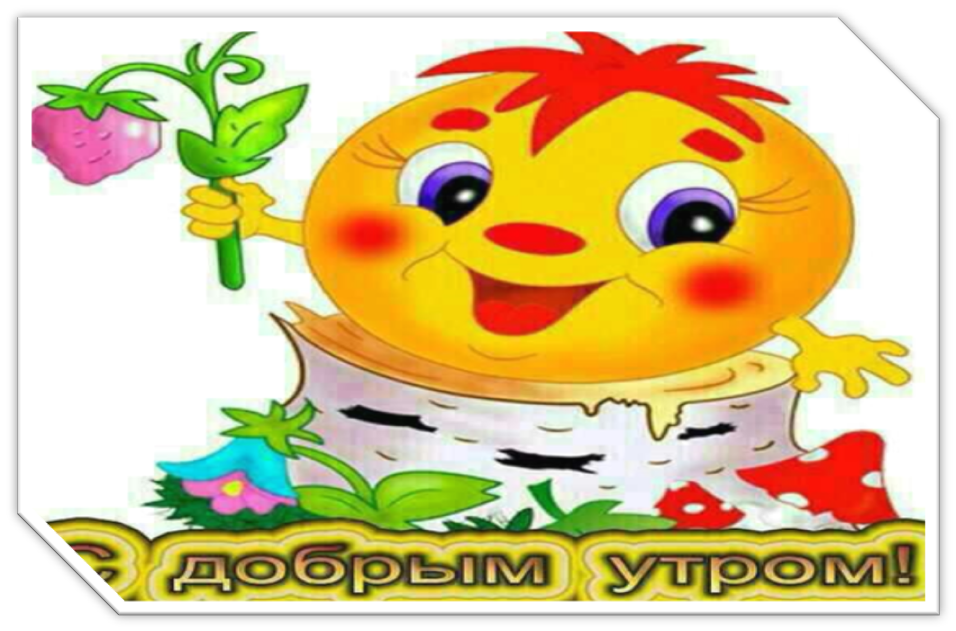 Апрель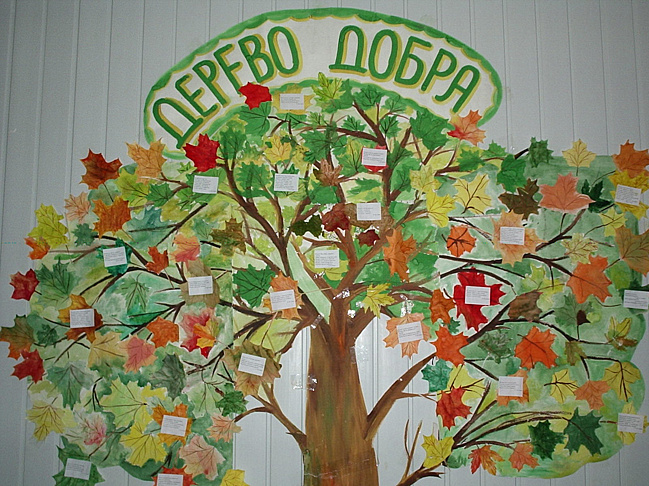 Май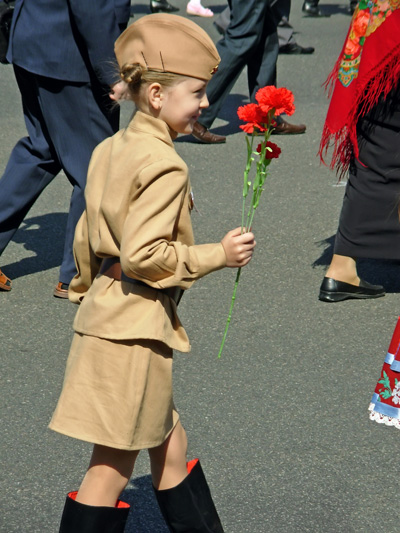 Перспективныйпланработысоциальногопедагогана 2020-2021уч.год№Содержание работыСрокОтветственные1.2.3.4.5.Разработка календарного планирования соц.пед. на 2020-2021уч.годВыявление из числа вновь прибывших детей (в первую очередь первоклассников) оставшиеся без попечения родителей, а так же детей нуждающихся в помощигосударства9положение в семье, необеспеченные умственно и психологического развития).Уточнение и составление списков соц. подучетных детей на 2020-2021уч.год, список   уч-ся сирот и детей находящихся под опекой:-список детей – инвалидов.-список уч-ся группы риска.-список детей полусирот.-список детей из неполных семей.-список уч-ся из многодетной семьи.Составление обновленных соц.паспортов каждого класса:-составить соц.паспорт в 1,2.3, 4 классах-составить соц.паспорт в 4 и 5 классах-составить соц.паспорт в 8 и 9 классах-составить соц.паспорт в 10 и 11 классахРабота с подопечными детьмиОсуществление наблюдения с посещением на дому, за условиями жизни и воспитания детей, находящихся под опекой.1 нед.                                 2-3 нед.2-4 нед.1-5 нед.В течении учебного годаСоц педагог№Содержание работыКлассСрокОтветственные1.2.3.4.5.6.7.Посещение уроков в классах, где учатся опекаемые детиПроведение лекций, бесед по правовому воспитаниюИндивидуальная консультация родителей и обучающихсяОсуществление контроля во время каникул Оформление тематических стендовАнкетирование в классах на тему: «Как вы относитесь к курению»                                                                                                                            Организация бесед по безопасности дорожного движения 1-118 - 111 - 111-4 нед.3-4 нед.4неделя2неделяСоциальный педагог№Содержание работыКлассСрокУсл.проведОтвет                  ств1.2.3.4.5.Месячник правовых занятий и нравственного воспитания:- проведение кл.часов, организация встреч с работниками правоохранительных органов, участковым милиционером и медработниками. - организация лекции учащихся 9 кл. на тему: «Несовершеннолетние и Уголовный кодекс РФ»Индивидуальная работа   Оказание помощи кл.руководителям по подготовке классных часов Беседа с трудными детьми Провести анкетирование «Я и мои друзья»1 - 115 - 115 – 111-116-111-4 нед.1- 4 нед.1 – 5 нед.2 – 3 нед.3 неделя БеседаТестирование Беседа Анкетирование .Соц педагогУчастковый №Содержание работыКлассСрокУсл.проведОтвет                  ств1.2.3.4.5.6.1 декабря «Всемирный день борьбы со СПИДОМ»Посещение уроков, где учатся трудные детиБеседы для учащихся по нравственному воспитанию Индивидуальные консультации с обучающимисяТренинговое занятие «Насколько вы дружны»Обработка тестов 10 - 11 1-115 - 11 7 – 8 5 - 111-2 нед.1-4 нед.4 нед.3 нед.5 нед.Беседа Посещение уроковБеседа Тестирование Соц педагог№Содержание работыКлассСрокУсл.проведОтвет                  ств1.2.3.4.5.Посещение уроков в классах, где обучаются опекаемые дети  Работа с трудными детьми Профилактика злоупотребления психоактивными веществами«Отношение к школе»Обработка тестов 5 – 11 7 – 86-112 нед3нед.2-4 нед.4 нед.Посещение уроков Тест-е, беседаБеседа тестированиеСоц педагог№Содержание работыКлассСрокУсл.проведОтвет                  ств1.2.3.4.5.Беседа по профориентации учащихся Коррекционная работа по развитию общительности Помогать разрешить конфликтные ситуации между учителями, учащимся, родителями.Профилактика наркомании Обработка тестов 7 – 8 5 - 89 - 112-3 нед.2-4 нед.В течении года3нед.4 нед.Беседа Беседа, игра Тест-е, беседаБеседа, тест-еСоц педагог№Содержание работыКлассСрокУсл.проведОтвет                  ств1.2.3.4.5.6.« Международный женский день» участие в проведении праздникаДиагностика желающих учителей Профилактика наркомании, алкоголизма, табакокуренияБеседы для девочек: «Девочка, девушка, будущая мать»Принимать активное участие на родительских собранияхПринимать участие на конкурсе «Лучший социальный педагог центра»5 - 117 – 8 7 – 8 7 – 11 1-111 нед.2 -3нед.4 нед3 нед.4неделяТестирование Беседа Беседа Беседа Соц педагог№Содержание работыКлассСрокУсл.проведОтвет                  ств1.2.3.4.5.Работа соц.педагога с кл.рук, с учителями, предметниками Профораентационная работа с учащимися Тестирование учащихся Совместно с администрацией школы осуществить контроль над работой, охват в группе социально подученных детей Родительское собрание «Роль семьи  в  подготовке к экзаменам»9 - 117 – 99,11кл1-3 нед.3-4 нед.3-4 нед.1-5 нед.Беседа, тест-еТестирование Тестирование Беседа Соц.педагог№Содержание работыКлассСрокУсл.проведОтвет                  ств1.2.3.4.5.Анализ работы социально-педагогической службы школы за прошедший учебный годСоставление плана работы на будущий учебный годСоциально-педагогические консультации родителей по организации летнего оздоровительного - трудового периодаПодведение итогов работы кл.руководителей, учителей. Предметников с целью прогнозирования дальнейшей деятельности« Последний звонок». Торжественная линейка1-2 нед.3-4 нед.1-4 нед.2-4 нед.3-4 нед.№Наименование мероприятийПримечание1.2.3.4.5.6.7.89.10.Создание в школе соответствующих условий для организации работы социального педагога. (администрация, соц.педагог)Постоянное уточнение списков социально-под учётных учащихся школы (соц. педагог, организатор)Разработка планов трафиков и циклограмм работы соц. педагога.Разработка программ работы соц. педагога с различными категориями детей ( в том числе с одаренными детьми)Обеспечение после школьного контроля дальнейшего устройства под учётных  детей.Установить взаимодействие со службами социальной защиты, занятности и труда населения по вопросам  защиты личных, имущественных и жилищных прав несовершеннолетних детей и распространения на них льгот предусмотренных правительством РФ и РД. Разрешение конфликтных ситуаций несовершеннолетних детей со взрослыми, выявление отклонений в поведении детей и подростков и оказание социально-экономической помощи и поддержки.Реализация прав и свобод обучающихся, создание для них комфортной и безопасной обстановки, обеспечение сохранности их жизни и здоровья.Оказание разносторонней помощи семьям, имеющим трудности в содержании и воспитании охране и защите личных и имущественных прав социально-под учётных детей.Содействие улучшению условий жизни и воспитания охране и защите личных и имущественных прав социально-под учётных детей.